European College of Veterinary Surgeons
c/o Vetsuisse Faculty University of Zurich, Equine Department
Winterthurerstrasse 260, CH-8057 Zurich, SwitzerlandPhone: 	+ 41-44- 635 8408Fax: 	+ 41-44- 313 0384email:	recertification@ecvs.orgwww.ecvs.org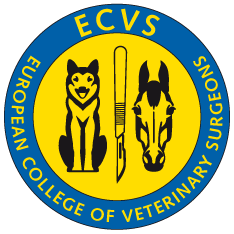 Year in which re-certification is required:	___________I certify that I have been practising (through practice, teaching and research) the speciality of veterinary surgery for at least 60% of my time (24 hours per week), for the last 5 years.Signature________________________________________       Date_________________________Please submit your form electronically with all supporting documents to:  recertification@ecvs.org Office use onlyChair of evaluation committee name and signature: Date: ____________________       Status _______________ Year of next evaluation___________Surname:				First name: Date of passing ECVS examination:	Date of last recertification: Address: Address: Email: 					Phone: YearYearYearYearYear(please fill in the corresponding years)Max  TotalSupervision of residentMax 2 residents per supervisor. 10 pts/resident.Please attach supporting evidence with the name(s) of the resident and the date when their residency started.50Membership of MCQ sub-committee (10 pts/year)xxxxxxxxx40Preparation of exam questions (5 pts/question)xxxxxx30Membership of an ECVS full committee or Board (15 pts/year)45Attendance at ECVS/ACVS Meetings(10 pts per meeting). A minimum of TWO ECVS meetings MUST be attended within the 5 year recertification period.60Attendance at major international meetings (BEVA, AAEP, ESVOT, WSAVA, WEVA, AO Courses, Arthroscopy Courses, etc.).    2 pts/meeting.Please attach a list of meetings attended, along with an attendance certificate for each.10Presentations at national and international meetings. 5 pts per presentation at National meetings and 10 pts per presentation at International meetings.Max 50 cp per meeting. Please attach a list of meetings attended, along with the programme for each60Publications:Please provide verification of each, by submitting the title page or equivalent.60 for sum of a-da) first authored (peer reviewed): 20 pts/publicationb) non-first-authored (peer reviewed) 
(10 pts/publication)c) case reports(peer reviewed)  (10 pts for first author / 5 pts for co-author) d) recent (within the past 5 years) surgery textbook chapters (10 pts per chapter) Case logs Minimum of 200 surgical cases per year. 10 pts for each year’s log. Equine logs may include 50 surgical cases and 150 cases of lameness work-up. Please attach completed logs using the same format used for resident credential evaluation (available on the ECVS website).50Reviewer of Journal papers (5 points per reviewed paper in any journal on the list of accepted journals in the Training Brochure). Please attach confirmation from the Editor.30Additional points for those recertifying for the first time (to compensate for a period of 4.5 rather than 5 years)10TOTAL POINTS ACCUMULATED (a total of 100 pts is required over the 5 year period for recertification).